MAHKAMAH AGUNG REPUBLIK INDONESIA DIREKTORAT JENDERAL BADAN PERADILAN AGAMA PENGADILAN TINGGI AGAMA PADANG 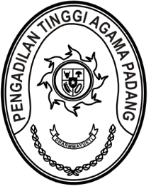 Jalan By Pass KM 24, Batipuh Panjang, Koto Tangah Kota Padang, Sumatera Barat 25171 www.pta-padang.go.id, admin@pta-padang.go.id Nomor		:     									13 Februari 2024 Lampiran 	: Satu (1) lembar	Perihal 		: Input Data Alamat Pihak 			  pada SIPP versi 5.4.0Yth. Ketua Pengadilan Agama se-Sumatera Barat; Assalamu’alaikum Wr. Wb. Berkaitan dengan surat Direktorat Jenderal Badan Peradilan Agama tanggal 12 Februari 2024 tentang Input Data Alamat Pihak pada SIPP versi 5.4.0 (terlampir), kami mohon perhatian dan kerjasamanya untuk segera menindaklanjuti hal tersebut.Kami mengharapkan agar proses perekaman (input) data alamat pihak dapat diselesaikan paling lambat pada tanggal 5 April 2024. Adapun prioritas utama adalah perekaman data alamat pihak yang mendaftar pada Bulan Januari 2024 sampai dengan bulan yang sedang berjalan.Demikian disampaikan, atas perhatiannya diucapkan terima kasih. Wassalam Wakil Ketua,RoslianiTembusan :Direktorat Jenderal Badan Peradilan Agama Mahkamah  Agung Republik Indonesia